РОССИЙСКАЯ ФЕДЕРАЦИЯ КАМЧАТСКИЙ КРАЙ ЕЛИЗОВСКИЙ МУНИЦИПАЛЬНЫЙ РАЙОН КОРЯКСКОЕ СЕЛЬСКОЕ ПОСЕЛЕНИЕ АДМИНИСТРАЦИЯ ПОСТАНОВЛЕНИЕ«26» декабря 2023г.				                           № 165Об утверждении требований к размещению информационных конструкций на территории Корякского сельского поселения»Руководствуясь положениями Конституции Российской Федерации, Гражданского кодекса Российской Федерации, Закона Российской Федерации от 07.02.1992 № 2300-1 «О защите прав потребителей», Федерального закона от 06.11.2003 № 131-ФЗ «Об общих принципах организации местного самоуправления в РФ», приказа Министерства строительства и жилищно-коммунального хозяйства РФ от 29 декабря 2021 г. N 1042/пр "Об утверждении методических рекомендаций по разработке норм и правил по благоустройству территорий муниципальных образований"ПОСТАНОВЛЯЕТ:1. Утвердить:1.1 Требования к размещению информационных конструкций, расположенных на территории Корякского сельского поселения, согласно приложению 1;2. Установить, что:2.1 вывески, размещенные до дня вступления в силу настоящего Постановления, подлежат приведению в соответствие с требованиями, утвержденными настоящим Постановлением, в срок до 01.12.2024;2.2 вывески, размещенные до дня вступления в силу настоящего Постановления на зданиях нежилого назначения (торговые, деловые, развлекательные, культурно-просветительские, спортивные объекты), в случае если в отношении этих зданий согласован колерный паспорт в период с 19.10.2019 по 19.02.2022, подлежат приведению в соответствие с требованиями, утвержденными настоящим Постановлением, в случае замены такой вывески на вывеску иного типа, вида и (или) размера;3. Опубликовать настоящее постановление в установленном порядке.4. Настоящее Постановление вступает в силу после дня его официального опубликования с учетом особенностей, установленных пунктом 2 настоящего Постановления.5. Контроль за выполнением настоящего постановления возложить на главу Администрации Корякского сельского поселения- муниципального казенного учреждения.И.о. главы администрации Корякского сельского поселения 			                Д.В.ЛистраткинПриложение 1к Постановлению администрацииКорякского сельского поселенияот 26.12.2023 N 165ТРЕБОВАНИЯК РАЗМЕЩЕНИЮ ИНФОРМАЦИОННЫХ КОНСТРУКЦИЙ, РАСПОЛОЖЕННЫХНА ТЕРРИТОРИИ КОРЯКСКОГО СЕЛЬСКОГО ПОСЕЛЕНИЯ1. Общие положения1.1. Настоящие Требования к размещению информационных конструкций, расположенных на территории Корякского сельского поселения (далее - Требования), устанавливают единые и обязательные для исполнения правила к размещению информационных конструкций, определяют виды и типы информационных конструкций, расположенных на территории Корякского сельского поселения (далее - поселения).Принципы размещения информационных конструкций:1.1.1 информационные конструкции должны гармонировать с общим архитектурным обликом поселения, обеспечивать комфортную городскую среду;1.1.2 при размещении информационных конструкций на зданиях, строениях, сооружениях (в том числе некапитальных) (далее - объект) учитывается:- функциональное назначение объекта (жилое, промышленное, административное, культурно-просветительское, физкультурно-спортивное, торговое, развлекательное и т.д.);- местоположение объекта на территории поселения (вдоль красных линий главных улиц и магистралей или внутри застройки).Графическое приложение к Требованиям, представленное в приложении к настоящим Требованиям, является их неотъемлемой составной частью.1.2. Соблюдение настоящих Требований обязательно для всех физических лиц, в том числе индивидуальных предпринимателей, и юридических лиц независимо от формы собственности (далее - субъект) при размещении информационных конструкций на территории поселения.1.3. Для целей настоящих Требований используются следующие основные понятия и классификации:1.3.1 информационная конструкция - техническая конструкция, выполняющая функцию информирования населения поселения, которая размещается на внешних стенах, крышах и иных конструктивных элементах зданий, строений, сооружений (в том числе некапитальных) или вне их, и не содержит сведений рекламного характера.К информационным конструкциям относятся:- вывески.Вывески подлежат согласованию в порядке, предусмотренном разделом 5 настоящих Требований;- информационные указатели - указатели наименований улиц, площадей, проездов, проспектов, шоссе, набережных, скверов, указатели номеров домов, подъездов; указатели маршрутов (схемы) движения и расписания пассажирского транспорта;- информационные стенды - информационная конструкция, целью которой является информирование населения поселения: об основных направлениях социально-экономического развития поселения; о состоянии экономики и достижении показателей социально-экономического развития поселения; о целях, задачах, ходе выполнения муниципальных программ поселения; о мероприятиях, проводимых органами местного самоуправления поселения; о контактной информации органов местного самоуправления поселения и должностных лиц таких органов, адресах размещения органов местного самоуправления поселения, подведомственных им организаций, многофункциональных центров предоставления государственных и муниципальных услуг, а также об иных сведениях, необходимых к размещению в соответствии с нормативными правовыми актами Российской Федерации, Камчатского края Елизовского муниципального района, поселения; 1.3.2 вывеска - информационная конструкция, на которой может размещаться: наименование субъекта, дескриптор, логотип и (или) сведения, размещаемые в случаях, предусмотренных Законом Российской Федерации от 07.02.1992 N 2300-1 "О защите прав потребителей".Виды вывесок:- настенная вывеска;- крышная вывеска;- витринная вывеска;- маркизная вывеска;- консольная вывеска.Типы вывесок:- вывеска из отдельных букв и знаков - отдельные буквы и знаки (объемные и плоские) крепятся непосредственно на элемент фасада, без подложки;- вывеска из отдельных букв и знаков на подложке - объемные буквы и знаки располагаются на жесткой основе, которая крепится к фасаду объекта;- плоская вывеска - буквы и знаки нанесены на жесткую основу с помощью печати или оклейки;- информационная табличка - вывеска, располагающаяся рядом с входом субъекта на фасаде объекта, на которой размещается информация о субъекте (наименование, дескриптор, логотип, режим работы, месторасположение в объекте - этаж, номер офиса);- медиавывеска - электронный экран, позволяющий передавать сменяющиеся изображения или сообщения (электронное табло, видеотабло);- призматрон - конструкция, состоящая из поворачивающихся элементов, позволяющая передавать сменяющиеся изображения или сообщения;- скроллер - конструкция с динамическими меняющимися изображениями или текстовой информацией;- лайтбокс - объемная вывеска, имеющая внутреннюю подсветку (световой короб);- короб - объемная вывеска, в которой отсутствует внутренняя подсветка;1.3.3 информационное поле - конструктивная часть информационной конструкции, предназначенная непосредственно для передачи информации. Площадь информационного поля - произведение высоты и длины конструктивной части информационной конструкции;1.3.4 архитектурная деталь - элемент архитектурной пластики фасадов объекта (колонна, пилястр, лепнина, орнамент и др.);1.3.5 настенная вывеска - информационная конструкция, располагающаяся параллельно к фасаду объекта, и содержащая наименование организации, дескриптор, логотип;1.3.6 консольная вывеска - информационная конструкция, располагающаяся перпендикулярно к фасаду объекта, и содержащая наименование организации, дескриптор, логотип;1.3.7 витрина - остекленная часть фасада первого надземного этажа объекта, в котором находятся помещения торгового назначения;1.3.8 маркиза (навес, козырек) - сборно-разборная конструкция экстерьера объекта, предназначенная для затенения, защиты от дождя;1.3.9 дескриптор - краткое описание рода деятельности субъекта (не преследующее цели индивидуализации конкретного товара, работы и (или) услуги);1.3.10 логотип - графическая эмблема, знак или символ, который используется для распознавания субъекта;1.3.11 к нейтральным цветам относятся:- цвета ахроматичной цветовой гаммы (серые, белый);- бежевый цвет;- цвет, сочетающийся с цветом фасада, на котором размещается информационная конструкция (цвета-аналоги).Нейтральные цвета обеспечивают универсальное гармоничное сочетание с разными цветами фасада, на котором размещена информационная конструкция;1.3.12 к ярким цветам относятся: все цвета, не являющиеся нейтральными.Обилие ярких цветов не обеспечивает универсальное сочетание с разными цветами фасада, на котором размещена информационная конструкция;1.4. Исходя из архитектурно-градостроительной значимости территории, с учетом создания единого архитектурно-художественного облика поселения и для целей настоящих Требований (за исключением пункта 2.3 Требований) выделяются:1.4.1 зона строгой регламентации - это территория поселения, объекты на которой просматриваются или расположены по красной линии, линии застройки основных магистральных улиц:-Вилкова- Рабочая- Лесная- Геологов- Колхозная- Атласово- Дачная;1.4.2 зона общей регламентации - это территория поселения не отнесенная к зоне строгой регламентации согласно подпункту 1.4.1 настоящих Требований.1.5. Информационные конструкции, размещаемые на территории городского округа, должны быть безопасны, изготовлены и установлены в соответствии с требованиями технических регламентов, строительных норм и правил, государственных стандартов.1.6. Размещение информационных конструкций на многоквартирных домах осуществляется при условии соблюдения Жилищного кодекса Российской Федерации и других норм и правил, установленных действующим законодательством Российской Федерации.1.7. Разрешается размещение исключительно указанных в настоящих Требованиях видов и типов информационных конструкций в соответствии с правилами, установленными настоящими Требованиями. Размещение иных видов и типов информационных конструкций, не предусмотренных настоящими Требованиями, не допускается.2. Общие требования к информационным конструкциям2.1. Размещение информационных конструкций должно соответствовать следующим требованиям:2.1.1 безопасность для населения;2.1.2 визуальная доступность, читаемость информации;2.1.3 упорядоченность размещения информационных конструкций и устройств в пределах фасада объекта;2.1.4 использование стилистических и цветовых решений, визуально сочетающихся с колористическим решением объекта;2.1.5 привязка конструкций к композиционным осям конструктивных элементов фасада объекта.2.2. Не допускается размещать информационные конструкции на зданиях, мешающие визуальному восприятию объектов культурного наследия, памятников, мемориалов, культурных учреждений, административных зданий, панорамных видов природных объектов.2.3. Информационные конструкции могут быть оборудованы системой подсвета с учетом особенностей, предусмотренных настоящим пунктом. При наличии подсветки информационные конструкции должны быть освещены в темное время суток.2.3.1 подсветка информационной конструкции должна обеспечивать равномерную освещенность информационного поля, читаемость информации и согласованность с решением художественной подсветки фасада объекта.Подсветка информационных конструкций должна быть в исправном состоянии, не создавать прямых направленных лучей в окна жилых помещений.В случае неисправности отдельных знаков (элементов подсветки) информационной конструкции, подсветка должна быть выключена полностью.Подсветка должна соответствовать требованиям СП 52.13330.2016. "СНиП 23-05-95 <*> Естественное и искусственное освещение";2.3.2 в зоне строгой регламентации вывески из отдельных букв и знаков должны быть оборудованы системой подсвета (внутренняя подсветка либо подсветка "контражур"), обеспечивающей освещение в темное время суток (за исключением административных, религиозных объектов, объектов здравоохранения, социального обеспечения и образования).Неисправность подсветки вывески из отдельных букв и знаков в зоне строгой регламентации должна быть устранена субъектом в минимальный срок, объективно необходимый для ее устранения с учетом обычно применяемого способа.2.3.3 к зоне строгой регламентации для целей настоящего пункта относится территория поселения, объекты на которой просматриваются или расположены по красной линии, линии застройки основных магистральных улиц:-Вилкова- Рабочая- Лесная- Геологов- Колхозная- Атласово- Дачная2.4. При размещении информационных конструкций на объекте не должны нарушаться прочностные характеристики стен и крыши, подвергаться разрушению архитектурные детали, декоративные и другие элементы фасада объекта.2.5. Информационные конструкции должны содержаться в технически исправном состоянии, без механических повреждений, быть очищены от грязи, ржавчины и мусора.Наличие на информационной конструкции механических повреждений, прорывов материалов, а также нарушение целостности конструкции не допускается.Информационные конструкции подлежат промывке и очистке от грязи и мусора по мере необходимости (по мере загрязнения конструкции).2.6. Размещение на информационной конструкции объявлений, посторонних надписей, изображений и других сообщений, не относящихся к данной информационной конструкции, не допускается.2.7. При размещении на территории поселения информационных конструкций запрещается:2.7.1 размещать на информационных конструкциях рекламу;2.7.2 размещать информационные конструкции, не предусмотренные настоящими Требованиями;2.7.3 размещать информацию путем непосредственного нанесения на поверхность фасада декоративно-художественного и (или) текстового изображения (методом покраски, наклейки и иными методами);2.7.4 размещать информационные конструкции способом пристройки, надстройки к фасаду, а также с выступом за пределы плоскости фасада, на поверхности которого размещается;2.7.5 перекрывать (закрывать) информационными конструкциями оконные и дверные проемы, а также витражи и витрины, за исключением размещения в соответствии с требованиями настоящих Требований (пункт 14 Приложения к настоящим Требованиям);2.7.6 перекрывать (закрывать) информационными конструкциями архитектурные детали фасада объекта, указатели наименований улиц и номеров домов (пункт 15 Приложения к настоящим Требованиям);2.7.7 размещать информационные конструкции с использованием картона и баннерной ткани (за исключением лайтбокса);2.7.8 размещать информационные конструкции в виде сборноразборных (складных) конструкций - штендеров (стритлайнов) (пункт 17 Приложения к настоящим Требованиям);2.7.9 размещать информационные конструкции со сменяющейся информацией на многоквартирных домах, жилых домах, в том числе: медиавывески, скроллеры, призматроны;2.7.10 размещать лайтбоксы, короба в зоне строгой регламентации;2.7.11 размещать вывески из отдельных букв и знаков на подложке (за исключением случая, предусмотренного абзацем третьим пункта 3.7 настоящих Требований), скроллеры, призматроны, медиавывески в зоне строгой регламентации;2.7.12 размещать вывески без подсветки в зоне строгой регламентации;2.7.13 размещать информационные конструкции на объектах незавершенного строительства;2.7.14 нарушение геометрических параметров (размеров) информационных конструкций, установленных настоящими Требованиями (пункт 11 Приложения к настоящим Требованиям);2.7.15 нарушение установленных требований к местам размещения (пункт 12 Приложения к настоящим Требованиям);2.7.16 размещение информационных конструкций выше линии перекрытий между первым и вторым этажами (исключения предусмотрены в подпункте 3.7.1 настоящих Требований);2.7.17 размещение крышных конструкций на многоквартирных домах;2.7.18 вертикальный порядок расположения букв на информационном поле конструкции (пункт 13 Приложения к настоящим Требованиям), за исключением случая, указанного в подпункте 3.7.1 настоящих Требований;2.7.19 размещение информационных конструкций в границах жилых помещений, в том числе на глухих торцах фасада;2.7.20 размещение на кровлях, кровлях лоджий и балконов и (или) на лоджиях и балконах;2.7.21 замена остекления витрин лайтбоксом;2.7.22 размещение на расстоянии более 0,20 м от плоскости фасада;2.7.23 размещение на балконах и лоджиях;2.7.24 размещать информационные конструкции на ограждениях (в том числе: заборах, шлагбаумах, перилах, балясинах), а также - лестницах (пункт 16 Приложения к настоящим Требованиям) за исключением случая, указанного в подпункте 3.7.5 настоящих Требований.2.8. Местоположение, внешний облик, параметры (размеры) информационных конструкций, указанных в подпункте 1.3.2 настоящих Требований, устанавливаемых на нестационарных торговых объектах площадью до 45 квадратных метров, за исключением объектов развозной, разносной торговли, - определяются типовыми архитектурными решениями нестационарных торговых объектов, утверждаемыми администрацией Корякского сельского поселения (далее - Администрация) с учетом подпункта 3.7.5 настоящих Требований.2.9. Размер информационных стендов (щитов), размещаемых лицами, осуществляющими строительные, ремонтные, земляные работы, должен быть не менее 1 х 1 м. и не более 2 х 2,5 м.3. Особенности размещения вывесок, за исключениеминформационных табличек3.1. Для каждого субъекта разрешено размещать вывеску в единственном экземпляре на фасадах объекта. Исключение составляют случаи:3.1.1 дублирование используется для поддержания архитектурной композиции: при создании симметрии или заполнении ниш, имеющихся на фасаде;3.1.2 дублирование для каждого входа субъекта, расположенного на одном фасаде;3.1.3 дублирование для каждого входа субъекта, расположенного на разных фасадах.Необходимо размещать информацию в один или два уровня.3.2. Вывески могут состоять из следующих элементов:3.2.1 информационное поле (текстовая часть), буквы, буквенные символы, аббревиатура, цифры;3.2.2 логотип.Высота элементов логотипа не должна превышать высоту текстовой части вывески более чем в полтора раза;3.2.3 элементы крепления;3.2.4 подложка.Минимальное расстояние от букв из знаков вывески из отдельных букв и знаков на подложке до края подложки снизу, сверху и по бокам должно быть не менее 1/3 высоты букв вывески.3.3. Особенности типографики:3.3.1 не рекомендуется использовать больше, чем один цвет для букв, символов, логотипа;3.3.2 рекомендуется использовать нейтральные цвета для букв, символов, логотипа;3.3.3 не допускается деформация (принудительное изменение изначальных пропорций) шрифта по ширине или длине;3.3.4 не допускается чередование прописных и строчных букв, а также выделение прописными буквами части слова, если это не является зарегистрированным товарным знаком;3.3.5 цвет фона вывесок должен быть однородным.3.4. Оформление вывесок требуется выполнять в едином стиле с другими информационными конструкциями субъекта.В зоне строгой регламентации вывески разных субъектов, занимающих помещения в одном объекте, выполнятся в едином стиле, при определении которого учитываются: тип вывески, размеры, размещение, материал, освещение в соответствии с настоящими Требованиями.3.5. На зданиях, являющихся объектами культурного наследия, размещение вывесок должно выполняться из отдельных элементов (букв, обозначений, декоративных элементов) без использования подложки (пункт 8 Приложения к настоящим Требованиям).3.6. При размещении на одном фасаде объекта одновременно вывесок нескольких субъектов - указанные вывески размещаются в один высотный ряд на единой горизонтальной линии (на одном уровне, высоте), за исключением случаев, предусмотренных подпунктом 3.7.1 настоящих Требований.3.7. Настенные вывески в зоне строгой регламентации:- вывески из отдельных букв и знаков (пункт 7 Приложения к настоящим Требованиям);- вывески из отдельных букв и знаков на подложке в цвет фасада в случае, если для облицовки используется навесная вентилируемая фасадная система;Настенные вывески в зоне общей регламентации:- вывески из отдельных букв и знаков;- вывески из отдельных букв и знаков на подложке;- плоские вывески;- медиавывески;- призматрон;- скроллер;- лайтбокс.Настенные вывески должны соответствовать следующим требованиям:3.7.1 настенные вывески размещаются над входом или окнами (витринами) помещений субъектов на единой горизонтальной оси с иными настенными конструкциями, установленными в пределах фасада, на уровне линии перекрытий между первым и вторым этажами (пункт 1 Приложения к настоящим Требованиям).Допускается вертикальный порядок расположения отдельных букв и знаков на фасаде зданий нежилого назначения с количеством надземных этажей более двух (торговые, деловые, развлекательные, культурно-просветительские, спортивные объекты).Выше второго этажа на фасаде объекта размещаются настенные вывески на зданиях нежилого назначения с количеством надземных этажей более двух (торговые, деловые, развлекательные, культурно-просветительские, спортивные объекты) в соответствии с настоящими Требованиями при соблюдении следующих требований:- запрещается размещение настенных вывесок, перекрывающих остекление, проемы окон, дверей, витражей, за исключением размещения настенных вывесок в витринах в соответствии с требованиями настоящих Требований;- настенные вывески при размещении в нише должны занимать всю ее площадь, при размещении на козырьке - по всей высоте торца козырька, при размещении на крыше - соответствовать членениям фасада и расположению элементов фасада объекта;- настенные вывески разных субъектов, занимающих помещения в одном объекте, необходимо выполнять в едином стиле, при определении которого учитываются: тип вывески, размеры, размещение, материал, освещение.В случае, если помещения располагаются в подвальных или цокольных этажах объектов и отсутствует возможность размещения настенной вывески в соответствии с требованиями абзаца первого настоящего подпункта, вывеска может быть размещена над окнами подвального или цокольного этажа, но не ниже 0,60 м. от уровня земли до нижнего края вывески, при этом вывеска не должна выступать от плоскости фасада более чем на 0,10 м. (пункт 2 Приложения к настоящим Требованиям).Размещение настенных вывесок выше второго этажа на объектах, единоличными собственниками (правообладателями) которых являются такие социально значимые объекты, как: научно-исследовательские институты, образовательные организации высшего образования или медицинские организации, сведения о которых, за исключением сведений о профиле деятельности либо ассортименте реализуемых товаров и (или) услуг, не позволяющих идентифицировать правообладателя, содержатся в данных вывесках и в месте фактического нахождения (месте осуществления деятельности) которых размещаются указанные вывески, осуществляется:- выше второго этажа допускается размещение не более двух настенных вывесок на объекте (но не более одной вывески относительно каждого фасада, по отношению к которому они размещены);- при размещении двух таких настенных вывесок на объекте выше второго этажа - такие конструкции должны быть исполнены в едином стиле;3.7.2 максимальный размер настенных вывесок, размещаемых субъектами на внешних поверхностях объекта, не должен превышать:- по высоте - 0,60 м., за исключением:размещения на фризе, а также если вывеска выполнена из отдельных букв и знаков без подложки - 0,75 м.;размещения на фасаде объектов нежилого назначения (торговые, развлекательные, культурно-просветительские, спортивные объекты) - 1,50 м.;размещения объемного символа без использования подложки на торговых объектах - 3 м.- по длине - 70 процентов от длины фасада, но не более 15 м. для единичной настенной вывески (пункт 3 Приложения к настоящим Требованиям).При дублировании настенной вывески длина информационного поля не может превышать 10 м. (пункт 4 Приложения к настоящим Требованиям).Максимальный размер настенных вывесок при вертикальном порядке расположения отдельных букв и знаков на фасаде зданий нежилого назначения с количеством надземных этажей более двух (торговые, деловые, развлекательные, культурно-просветительские, спортивные объекты) не должен превышать:- по высоте - 0,75 м. (каждая отдельная буква, знак);- по длине (по вертикальной оси) - 70 процентов от высоты фасада.Иной размер настенной вывески допускается при комплексномархитектурном проектировании фасада объекта нежилого назначения с количеством надземных этажей более двух (торговые, деловые, развлекательные, культурно-просветительские, спортивные объекты);3.7.3 при наличии на фасаде объекта фриза настенная вывеска размещается исключительно на фризе на всю высоту фриза (пункт 5 Приложения к настоящим Требованиям).3.7.4 при размещении субъектом настенной вывески на фасаде объекта нежилого назначения (торговые, развлекательные объекты):- настенные вывески должны занимать не более 30 процентов площади фасада объекта (с учетом размещаемых на данном фасаде рекламных конструкций);- рекомендуется модульное размещение настенных вывесок в пределах фасада объекта (размещение в несколько рядов с выравниванием по ширине);3.7.5 при размещении субъектом настенной вывески на фасаде объекта с содержанием названия вида алкогольной продукции (в том числе на нестационарных торговых объектах площадью до 45 квадратных метров):- максимальный размер не должен превышать:по высоте - 0,35 м.;по длине - 0,45 м.;- не допускается использование ярких цветов для букв, символов, логотипа;- не допускается использование подсветки;3.7.6 дополнительно к настенной вывеске субъект вправе разместить вывеску на ограждении (заборе) непосредственно у входа на земельный участок, на котором располагается объект, являющийся местом фактического нахождения, осуществления деятельности субъекта, сведения о котором содержатся в данной вывеске и указанный объект, и земельный участок принадлежат на праве собственности или ином вещном праве субъекту.Допустимый размер вывески, указанной в абзаце первом настоящего подпункта, составляет:- не более 0,60 м. по длине;- не более 0,40 м. по высоте.При этом высота букв, знаков, размещаемых на данной вывеске, не должна превышать 0,10 м.;3.8. Крышные вывески в зоне строгой регламентации и в зоне общей регламентации:- вывески из отдельных букв и знаков;3.8.1 размещение крышных вывесок на объектах (за исключением крышных вывесок, размещаемых на крышах торговых, офисных, развлекательных центров, кинотеатров) допускается при условии, если единственным собственником (правообладателем) указанного объекта является субъект, сведения о котором содержатся в данной крышной вывеске и в месте фактического нахождения (месте осуществления деятельности) которого размещается указанная вывеска;3.8.2 на крыше одного объекта может быть размещена только одна крышная вывеска (исключением являются торговые, развлекательные, деловые центры, кинотеатры) (пункт 10 Приложения к настоящим Требованиям);3.8.3 информационное поле крышных вывесок располагается параллельно к поверхности фасадов объектов, по отношению к которым они установлены, выше линии карниза, парапета объекта или его стилобатной части;3.8.4 конструкции крышных вывесок представляют собой объемные символы, которые могут быть оборудованы исключительно внутренней подсветкой или должны выполняться из отдельных элементов (букв, обозначений, декоративных элементов и так далее) без использования непрозрачной основы для их крепления;3.8.5 высота крышных вывесок с учетом всех используемых элементов должна быть:- не более 1,80 м для 1-3-этажных объектов;- не более 2 м для 4-11-этажных объектов;- не более 3 м для объектов, имеющих 12 и более этажей;3.8.6 длина крышной вывески не может превышать (пункт 10 Приложения к настоящим Требованиям):- 80 процентов длины фасада, вдоль которого она размещена, при длине фасада до 35 м (включительно);- половины длины фасада, вдоль которого она размещена, при длине фасада свыше 35 м.3.8.7 на торговых, развлекательных, деловых центрах, кинотеатрах допускается размещение более одной крышной вывески, но не более одной крышной вывески в пределах 30 м. длины части крыши, при этом длина самой конструкции не может превышать 50 процентов указанной длины с соблюдением вертикальных осей фасада объекта, по отношению к которому они размещены.На крыше объекта крышные вывески должны размещаться с соблюдением единых геометрических параметров всех конструкций, размещаемых на данной крыше объекта, с соблюдением вертикальных осей фасада объекта, по отношению к которому они размещены.Допускается размещение крышных вывесок в виде медиавывески на торговых, развлекательных, деловых центрах, кинотеатрах с соблюдением настоящих Требований.Размещение субъектом крышной вывески с содержанием названия вида алкогольной продукции - не допускается.3.9. Витринные вывески в зоне строгой регламентации и в зоне общей регламентации (пункт 9 Приложения к настоящим Требованиям):- вывески из отдельных букв и знаков;- плоские вывески;3.9.1 Витринные вывески размещаются в витрине, во внутренней стороне остекления витрины объекта. Максимальный размер витринных вывесок не должен превышать половины размера остекления витрины по высоте и половины размера остекления витрины по длине.При размещении витринной вывески в витрине, расстояние от остекления витрины до витринной вывески должно составлять не менее 0,10 м.3.9.2 не допускается закрывать витрины полностью витринной вывеской (вывесками);3.9.3 не допускается использование глухих витрин, а также витрин, полностью или частично оклеенных, в том числе пленкой, баннерной тканью, за исключением непосредственного нанесения на остекление витрины вывески из отдельных букв и знаков, в том числе выполненных методом нанесения трафаретной печати;3.9.4 не допускается размещение витринной вывески, перекрывающей или пересекающей конструктивные элементы витрин, в том числе: переплеты, рамы, стойки, горизонтальные и вертикальные разделительные элементы (далее - переплеты).При наличии переплетов в витрине, витринные вывески не должны превышать половины размера остекления в границах переплетов по длине, при этом витринные вывески должны размещаться строго в границах переплетов;3.9.5 в витрине допустимо размещение объемных декоративных манекенов, товаров и декораций.3.10. Маркизные вывески в зоне строгой регламентации и зоне общей регламентации:- плоские вывески.При наличии на фасаде объекта маркизы (навеса, козырька) маркизная вывеска может быть размещена на фризе маркизы (навеса, козырька) строго в габаритах указанного фриза (пункт 6 Приложения к настоящим Требованиям).Запрещается размещение маркизной вывески непосредственно на конструкции маркизы (навеса, козырька).3.11. Консольные вывески в зоне строгой регламентации:- вывески из отдельных букв и знаков;Консольные вывески в зоне общей регламентации:- вывески из отдельных букв и знаков;- вывески из отдельных букв и знаков на подложке;- плоские вывески;- короб.Консольные вывески располагаются в одной горизонтальной плоскости фасада на границах и внешних углах объекта в соответствии со следующими требованиями (пункт 8 Приложения к настоящим Требованиям):3.11.1 расстояние от уровня земли до нижнего края консольной вывески должно быть не менее 2,50 м.;3.11.2 консольная вывеска не должна находиться более чем на 0,20 м. от края фасада, а крайняя точка ее лицевой стороны - на расстоянии более чем 0, 8 м. от плоскости фасада;3.11.3 максимальный размер консольных вывесок не должен превышать:по высоте - 0,8 м.;по длине - 0,6 м.;3.11.4 при наличии на фасаде объекта настенных вывесок консольные вывески располагаются с ними на единой горизонтальной оси;3.11.5 стилистически консольные вывески должны соответствовать графическому решению настенных вывесок.3.11.6 запрещается размещение консольных вывесок на расстоянии менее 10 м. друг от друга.3.12. Настенные вывески, состоящие из отдельных букв и знаков, являются приоритетными для любых типов объектов.4. Особенности размещения вывесок - информационных табличек4.1. Информационные таблички размещаются на доступном для обозрения месте плоских участков фасада, свободных от архитектурных элементов, непосредственно у входа (справа или слева) в объект или на входных дверях в помещение, в котором фактически находится (осуществляет деятельность) субъект, сведения о котором содержатся в данной информационной конструкции.4.2. Расстояние от уровня земли (пола входной группы) до верхнего края информационной таблички не должно превышать 2 м. Информационная табличка размещается на единой горизонтальной оси с иными аналогичными информационными конструкциями в пределах плоскости фасада.4.3. Информационная табличка состоит из информационного поля (текстовой части).Допустимый размер информационной таблички составляет (пункт 18 Приложения к настоящим Требованиям):- по высоте не более - 0,8 м.;- по длине не более - 0,6 м.;При этом высота букв, знаков не должна превышать 0,10 м.4.4. В случае размещения в одном объекте нескольких субъектов общая площадь информационных табличек, устанавливаемых на фасадах объекта перед одним входом, не должна превышать 2 кв. м.При этом параметры (размеры) информационных табличек, размещаемых перед одним входом, должны быть идентичными и не превышать размеры, установленные подпунктом 4.3 настоящих Требований, а расстояние от уровня земли (пола входной группы) до верхнего края информационной таблички, расположенной на наиболее высоком уровне, не должно превышать 2 м.4.5. Информация о субъекте (наименование, дескриптор, логотип, режим работы, месторасположение в объекте - этаж, номер офиса) может быть размещена на остеклении витрины методом нанесения трафаретной печати.4.6. Размещение информационных табличек на оконных проемах не допускается. Информационные таблички могут иметь внутреннюю подсветку.5. Порядок согласования проектов вывесок5.1. Проект вывески подлежит согласованию с Администрацией.Общий срок согласования проекта вывески не может превышать 15 рабочих дней со дня регистрации заявления о согласовании проекта вывески в Администрации.5.2. Заявление о согласовании проекта вывески с проектом вывески (в двух экземплярах) представляется в Администрацию через приемную Администрации с приложением:5.2.1 документа, удостоверяющего личность заявителя (представителя заявителя);5.2.2 документа, подтверждающего полномочия представителя заявителя в соответствии с законодательством Российской Федерации, в случае, если с заявлением обращается представитель заявителя;5.2.3 документа, подтверждающего согласие собственника (правообладателя) объекта на размещение вывески либо правоустанавливающих документов на объект.5.3. Проект вывески оформляется в виде альбома форматов А3 или А4.5.4. Проект вывески включает в себя:5.4.1 ситуационную схему М 1:2000, М 1:1000 или М 1:500;5.4.2 фотофиксацию фасада объекта, на котором планируется к размещению вывеска (с расположением других существующих вывесок на фасаде объекта);5.4.3 эскиз вывески с экспликацией (состав экспликации: порядковый номер, вид вывески, тип вывески, габариты, материал, цвет RAL, тип подсветки (при наличии);5.4.4 схема крепления вывески к фасаду объекта;5.4.5 фотомонтаж проектируемой вывески.5.5. Основаниями для отказа в согласовании проекта вывески являются:5.5.1 несоответствие представленного проекта вывески настоящим Требованиям;5.5.2 отсутствие у лица, обратившегося в качестве представителя заявителя, полномочий действовать от имени заявителя;5.5.3 непредставление или неполное предоставление документов, предусмотренных пунктами 5.2, 5.4 настоящих Требований.Отказ не препятствует повторной подаче документов после устранения причин, послуживших основанием для отказа в согласовании проекта вывески.5.6. По результатам рассмотрения заявления о согласовании проекта вывески глава Администрации либо лицо, временно исполняющее его обязанности, принимает решение в форме письма Адмиистрации о согласовании проекта вывески либо об отказе в согласовании проекта вывески по основаниям, предусмотренным пунктом 5.5 настоящих Требований.5.7. Заявитель уведомляется о согласовании проекта вывески либо об отказе в согласовании проекта вывески в течение 3 рабочих дней со дня принятия решения.5.8. В отношении зданий нежилого назначения (торговые, деловые, развлекательные, культурно-просветительские, спортивные объекты) подлежит согласованию проект, включающий системное размещение всех вывесок, в порядке, предусмотренном настоящим разделом Требований.6. Контроль за соблюдением настоящих Требований6.1. Контроль за исполнением настоящих Требований осуществляется администрацией Корякского сельского поселения.6.2. Лица, допустившие нарушения настоящих Требований, привлекаются к административной ответственности, установленной законодательством Камчатского края за нарушение правил благоустройства территории муниципального образования в Камчатском крае, если эти действия (бездействие) не подпадают под действие статей Кодекса Российской Федерации об административных правонарушениях, устанавливающих административную ответственность за нарушение требований, правил и норм, предусмотренных федеральными законами и иными нормативными правовыми актами Российской Федерации, находящимися во взаимосвязи с вопросами благоустройства территории.Приложениек Требованиям к размещению информационныхконструкций, расположенных на территорииКорякского сельского поселенияГРАФИЧЕСКОЕ ПРИЛОЖЕНИЕК ТРЕБОВАНИЯМ К РАЗМЕЩЕНИЮ ИНФОРМАЦИОННЫХ КОНСТРУКЦИЙ,РАСПОЛОЖЕННЫХ НА ТЕРРИТОРИИ КОРЯКСКОГО СЕЛЬСКОГО ПОСЕЛЕНИЯ1. Настенные вывески размещаются над входом или окнами (витринами) помещений субъектов на единой горизонтальной оси с иными настенными вывесками, установленными в пределах фасада, на уровне линии перекрытий между первым и вторым этажами (подпункт 3.7.1 Требований):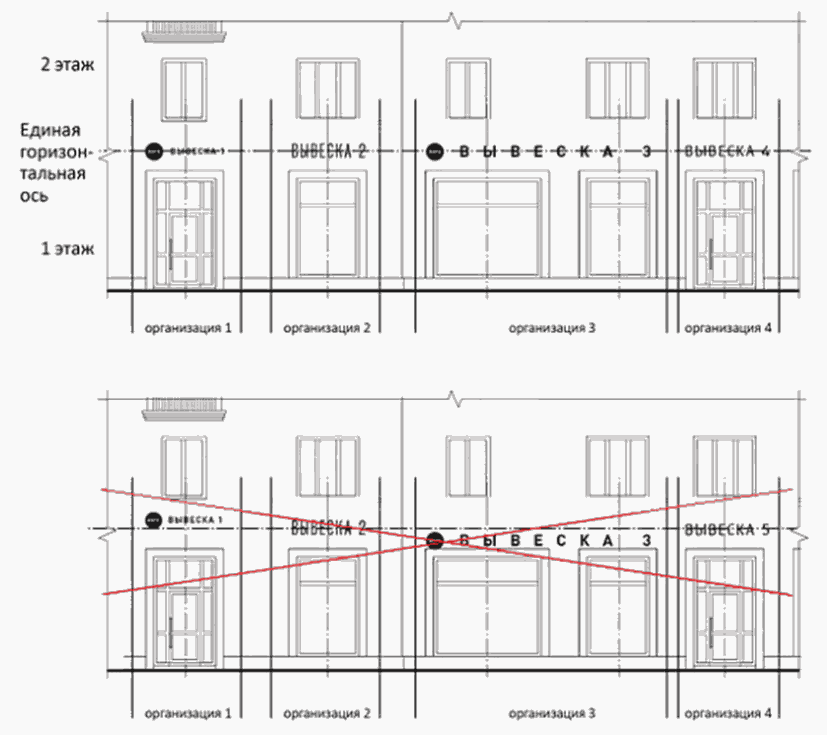 2. В случае, если помещения располагаются в подвальных или цокольных этажах объекта, и отсутствует возможность размещения настенной вывески над входом или окнами (витринами) на уровне линии перекрытий между первым и вторым этажами, настенная вывеска может быть размещена над окнами подвального или цокольного этажа, но не ниже 0,60 м. от уровня земли до нижнего края настенной вывески, при этом вывеска не должна выступать от плоскости фасада здания более чем на 0,20 м. (подпункт 3.7.1 Требований):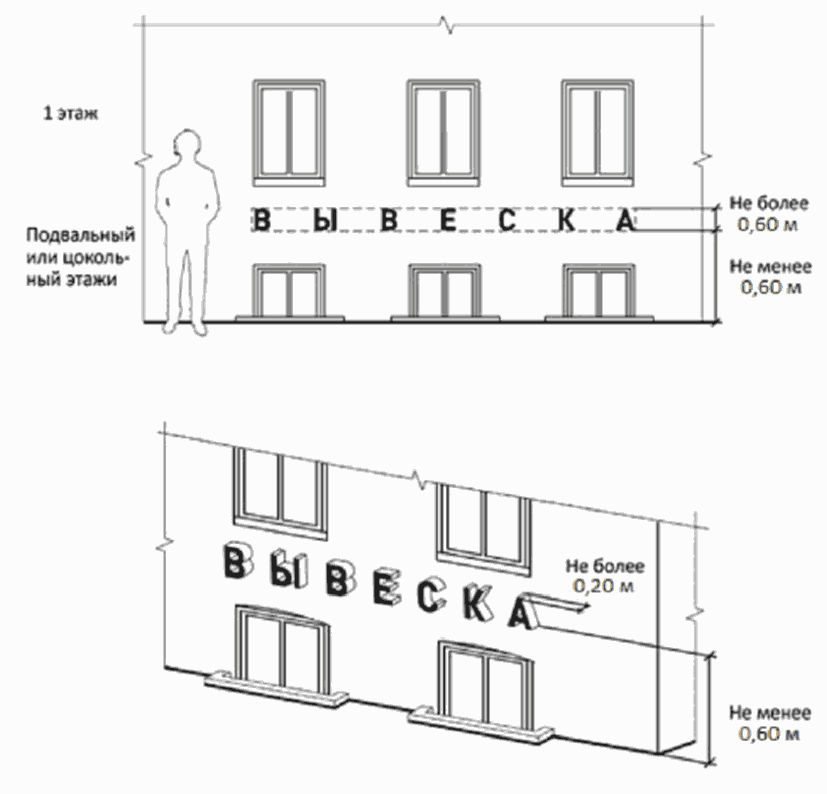 3. Максимальный размер настенных вывесок, размещаемых субъектами на внешних поверхностях объекта, не должен превышать (подпункт 3.7.2 Требований) - по длине - 70 процентов от длины фасада объекта, соответствующей занимаемым данными субъектами помещениям, но не более 15 м. для единичной настенной вывески: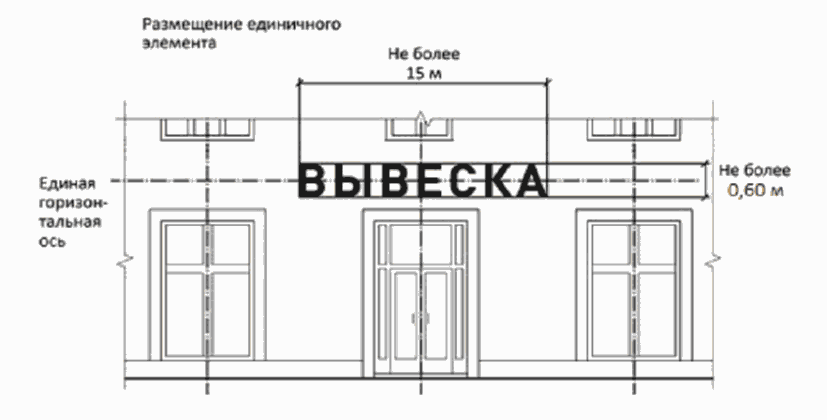 4. При дублировании настенной вывески длина информационного поля не может превышать 10 м. (подпункт 3.7.2 Требований).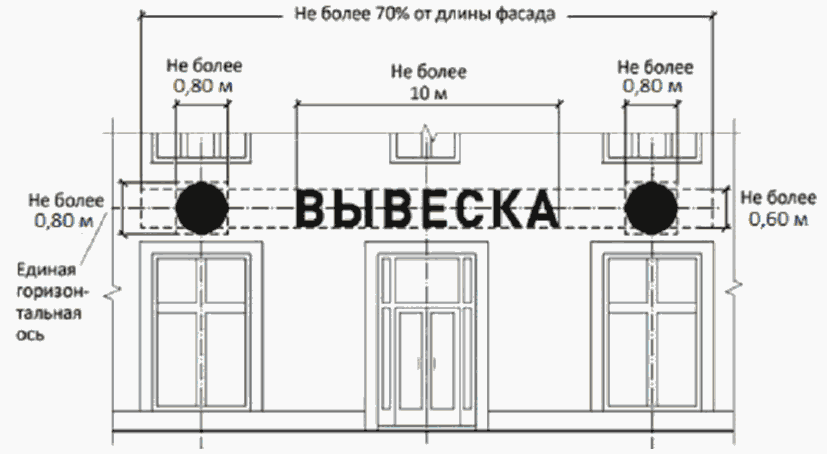 5. При наличии на фасаде здания фриза, настенная вывеска размещается исключительно на фризе, при этом на всю высоту фриза (подпункт 3.7.3 Требований):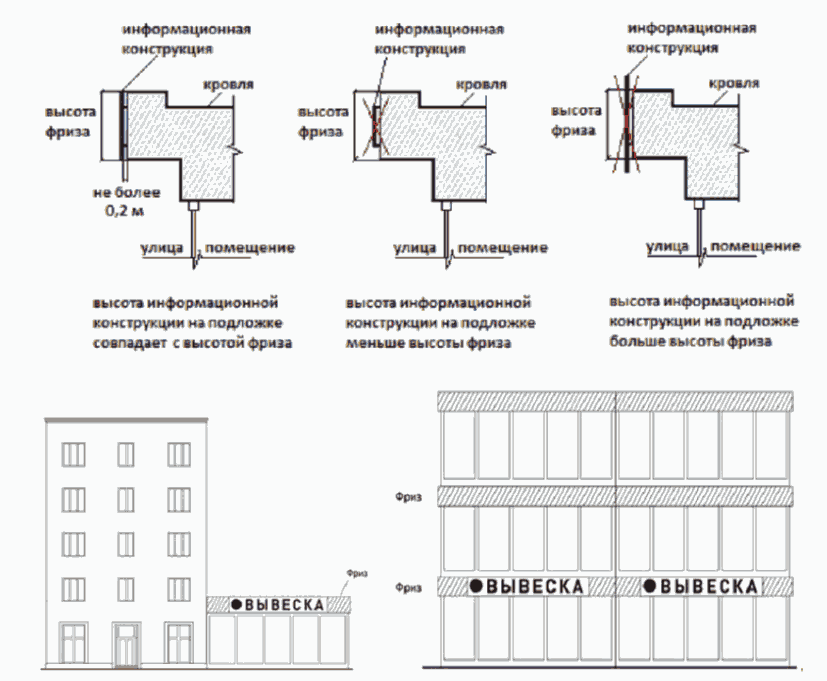 6. При наличии на фасаде объекта маркизы (навеса, козырька) маркизная вывеска может быть размещена на фризе маркизы (навеса, козырька) строго в габаритах указанного фриза (пункт 3.10 Требований).Запрещается размещение маркизной вывески непосредственно на конструкции маркизы (навеса, козырька).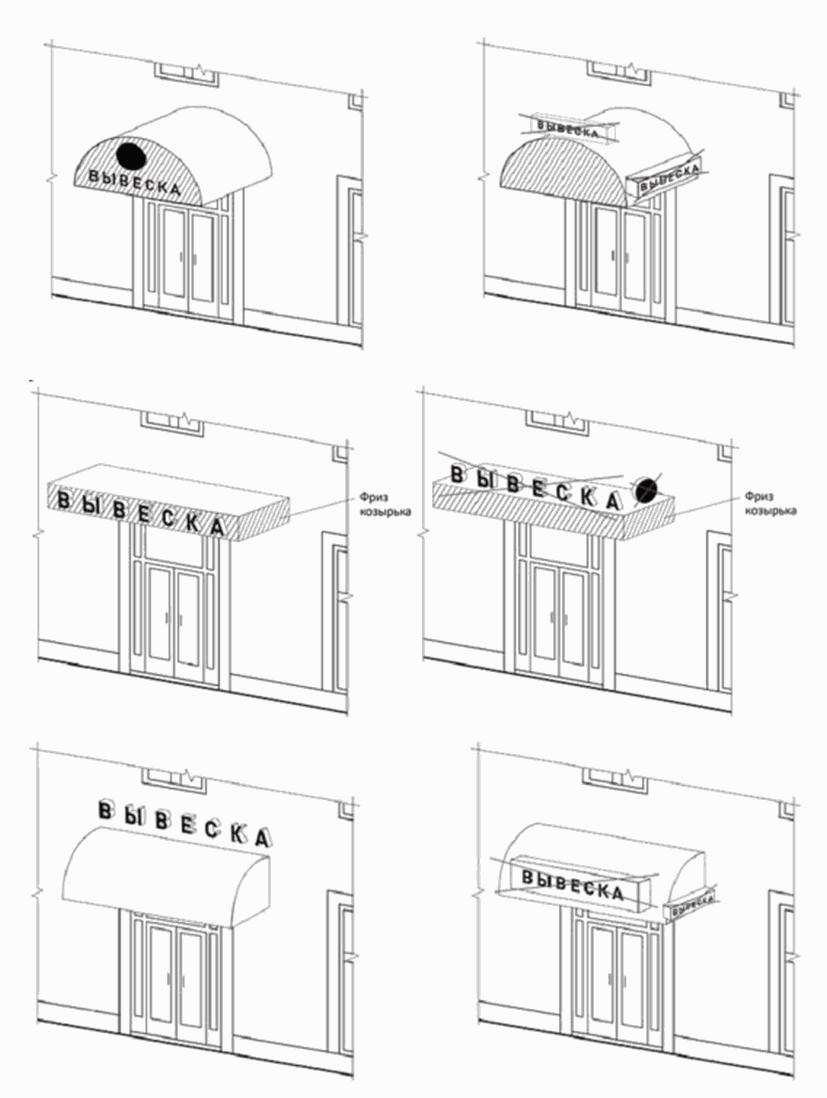 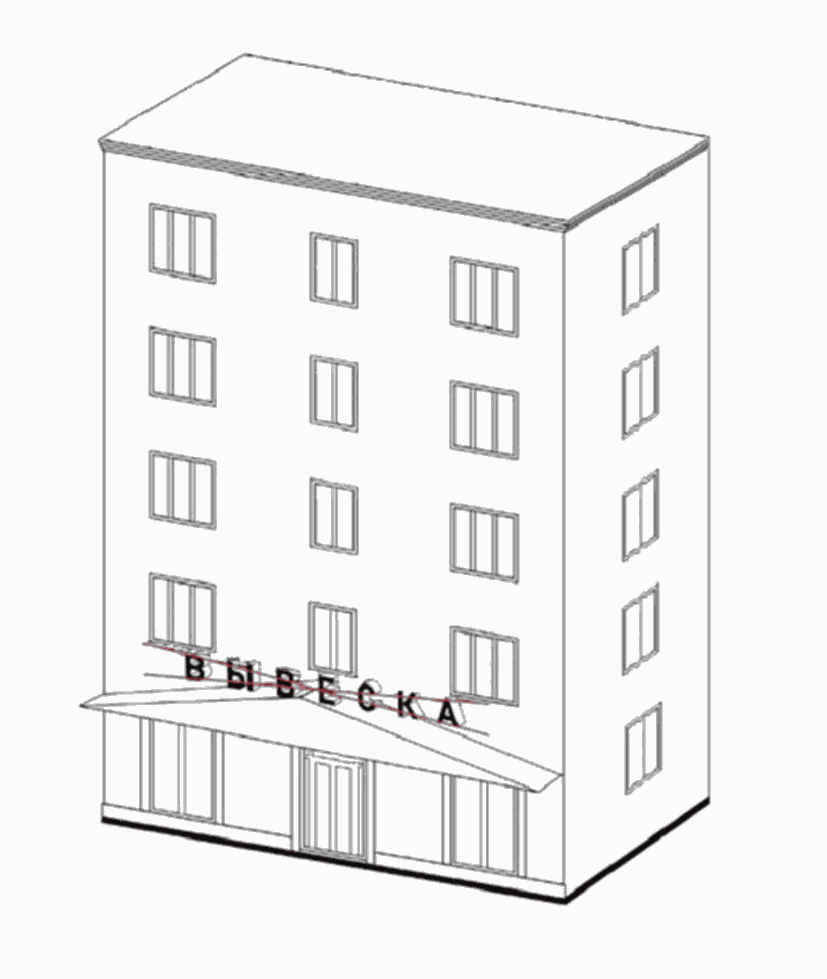 7. Настенные вывески в зоне строгой регламентации должны выполняться исключительно из отдельных элементов (букв, обозначений, декоративных элементов) без подложки (пункт 3.7 Требований):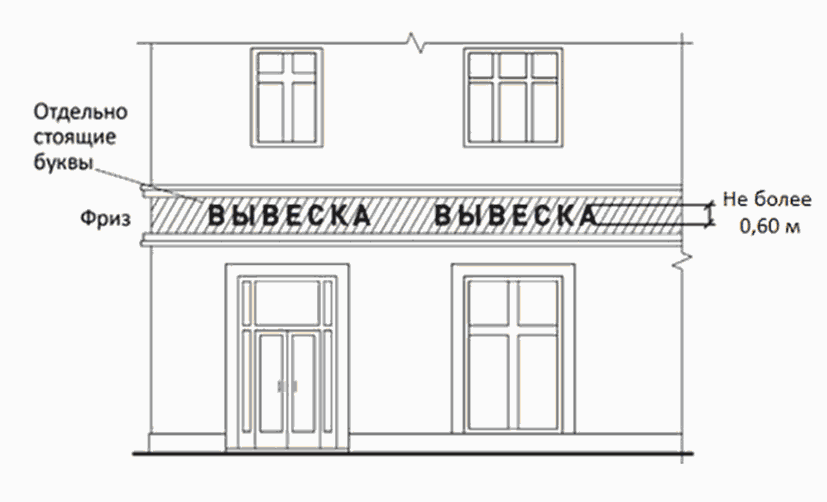 8. Консольные вывески располагаются в одной горизонтальной плоскости фасада объекта, на границах и внешних углах объекта, при этом расстояние между ними не может быть менее 10 м. (подпункт 3.11.6 Требований).Расстояние от уровня земли до нижнего края консольной вывески должно быть не менее 2,50 м. (подпункт 3.11.1 Требований).При наличии на фасаде объекта настенных вывесок консольные вывески располагаются с ними на единой горизонтальной оси (подпункт 3.11.4 Требований):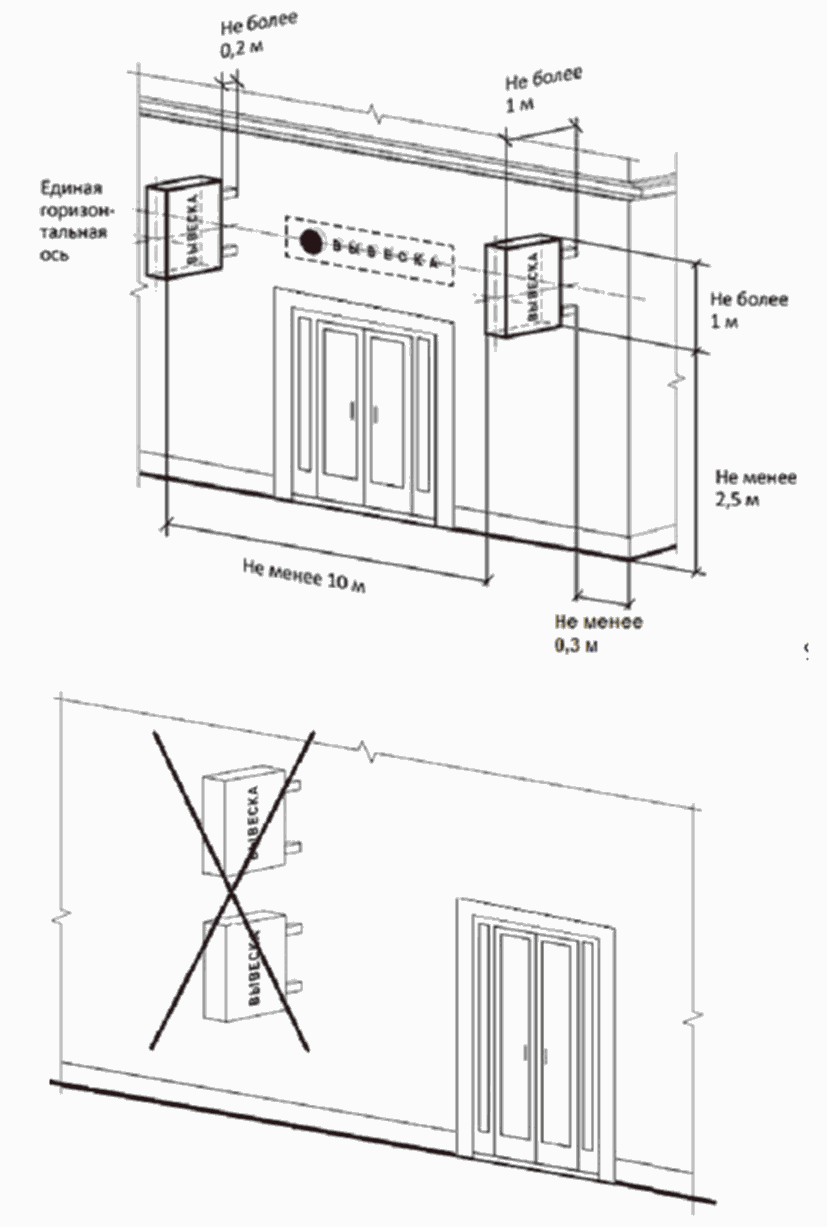 9. Витринные вывески размещаются в витрине, во внутренней стороне остекления витрины объекта. Максимальный размер витринных вывесок не должен превышать половины размера остекления витрины по высоте и половины размера остекления витрины по длине. При размещении витринной вывески в витрине, расстояние от остекления витрины до витринной вывески должно составлять не менее 0,10 м. (пункт 3.9 Требований);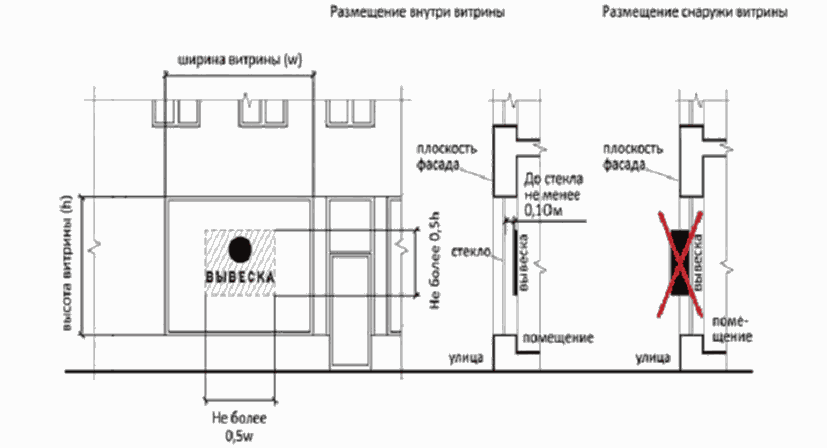 При наличии переплетов и других конструктивных элементов витрины: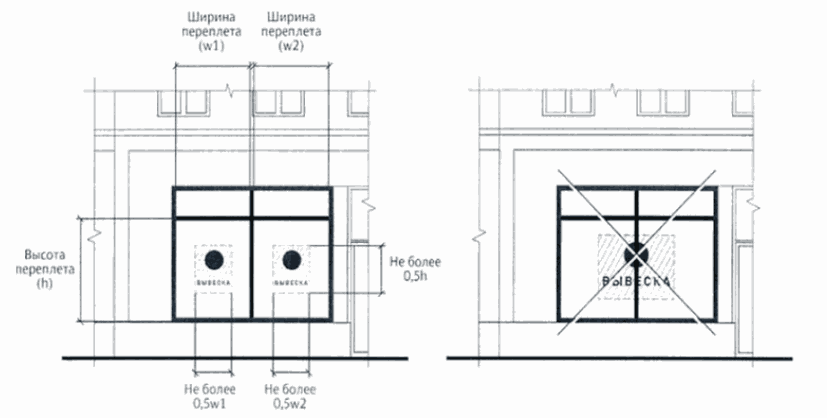 Не допускается перекрытие поверхности остекления витрин, окон, в том числе с помощью краски или наклейки плакатов: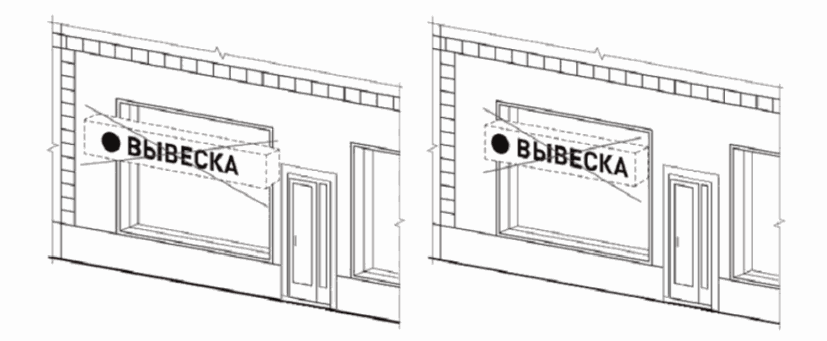 Непосредственно на остеклении витрины с внутренней стороны допускается размещение вывески из отдельных букв и знаков, не превышающих 0,30 метра по высоте, при этом вывеска выполняется с учетом композиционного решения всех витрин одной сферы деятельности объекта, принадлежащих субъекту и должна быть однотонной: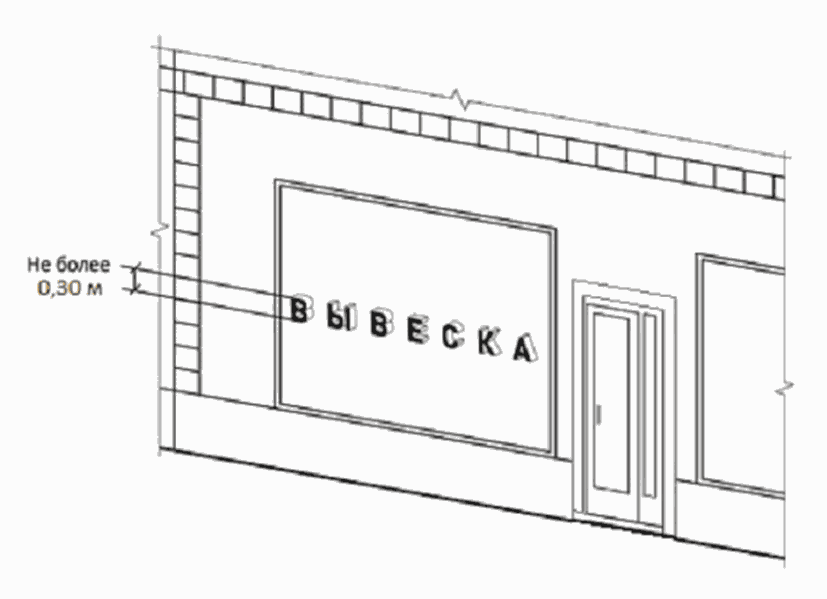 Не допускается окраска и покрытие декоративными пленками поверхности остекления витрин, замена остекления витрин лайтбоксами, за исключением непосредственного нанесения на остекление витрины вывески из отдельных букв и знаков, в том числе выполненных методом нанесения трафаретной печати (подпункты 2.7.23, 3.9.2 Требований):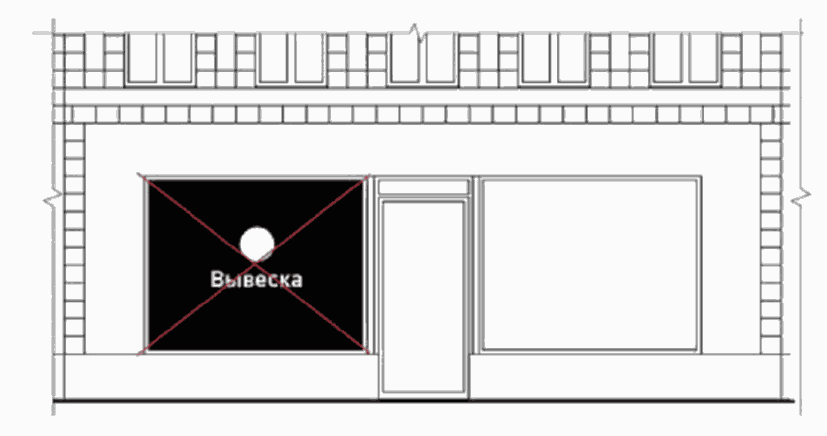 10. На крыше одного объекта может быть размещена только одна крышная вывеска (исключением являются торговые, развлекательные, деловые центры, кинотеатры) (подпункт 3.8.2 Требований);Длина крышной вывески не может превышать половину длины фасада объекта, по отношению к которому они размещены, при длине фасада объекта свыше 35 м.Длина крышной вывески не может превышать 80 процентов длины фасада объекта, по отношению к которому они размещены, при длине фасада объекта менее 35 м. включительно (подпункт 3.8.6 Требований):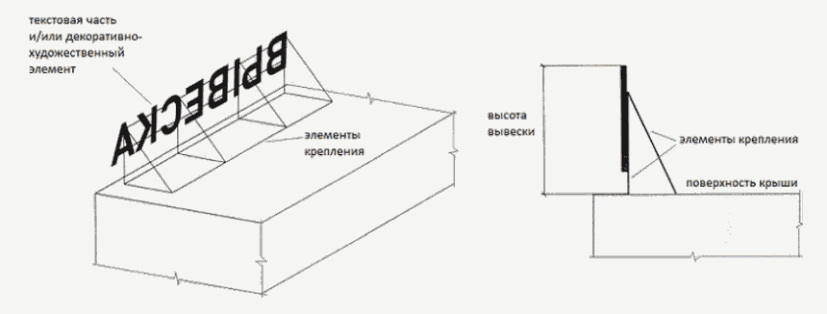 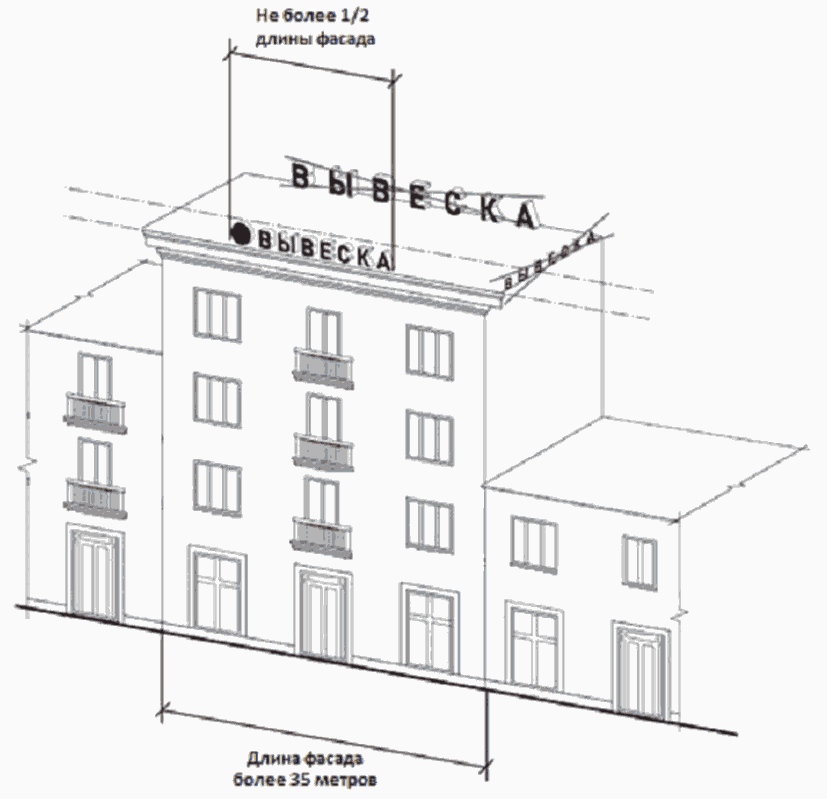 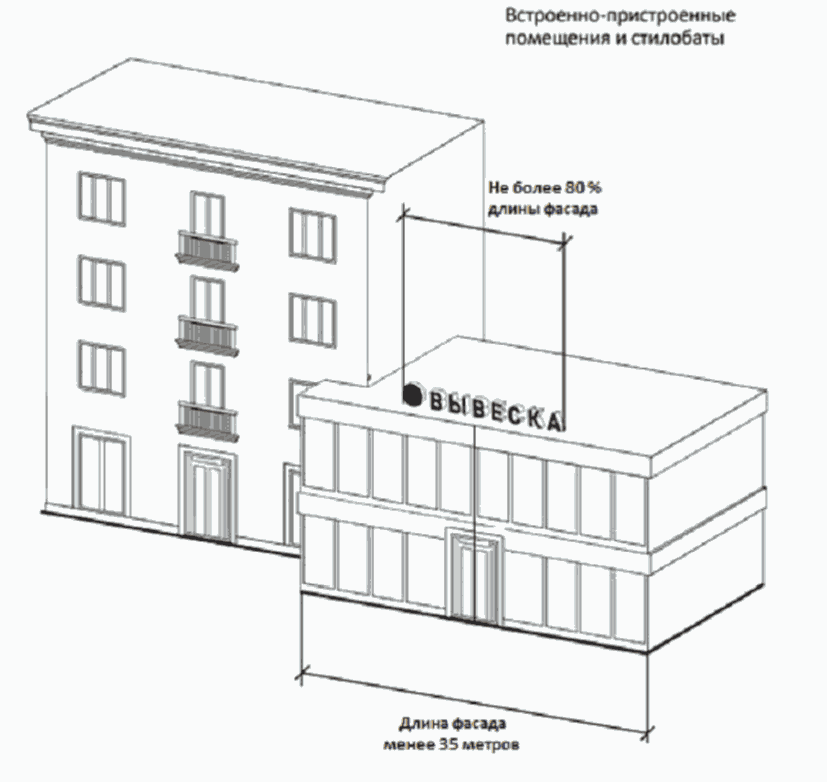 11. Не допускается нарушение геометрических параметров вывесок (подпункт 2.7.14 Требования):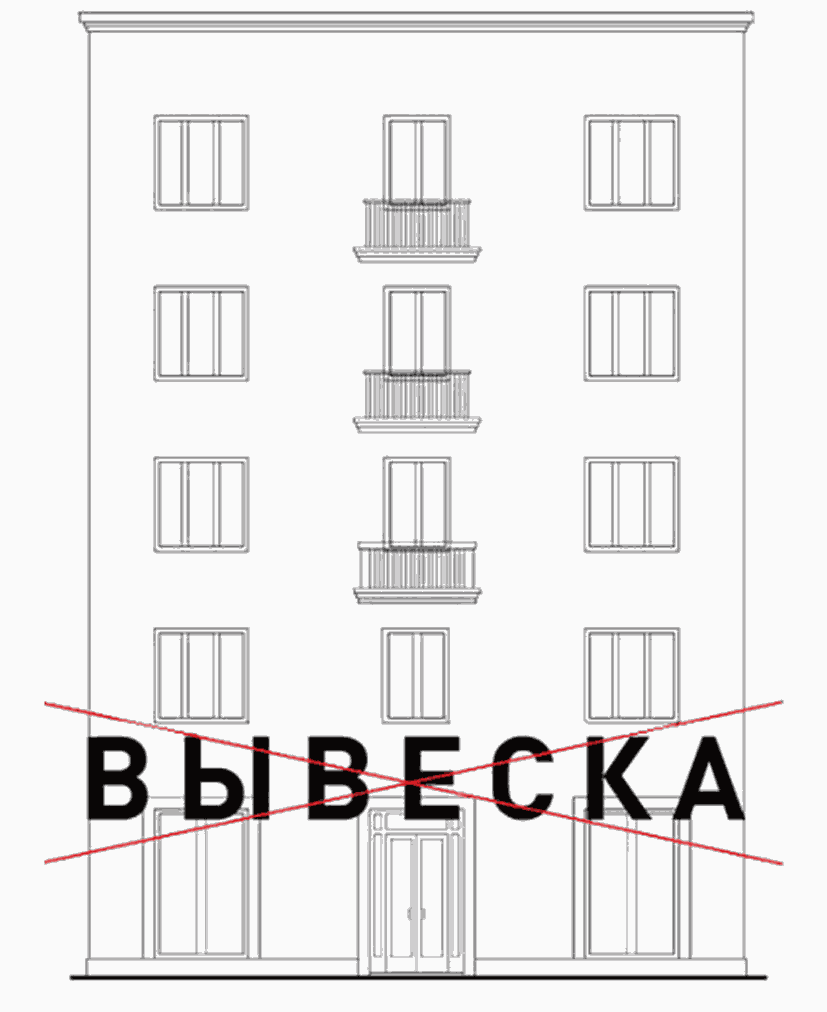 12. Не допускается нарушение требований к местам размещения (подпункт 2.7.15 Требования):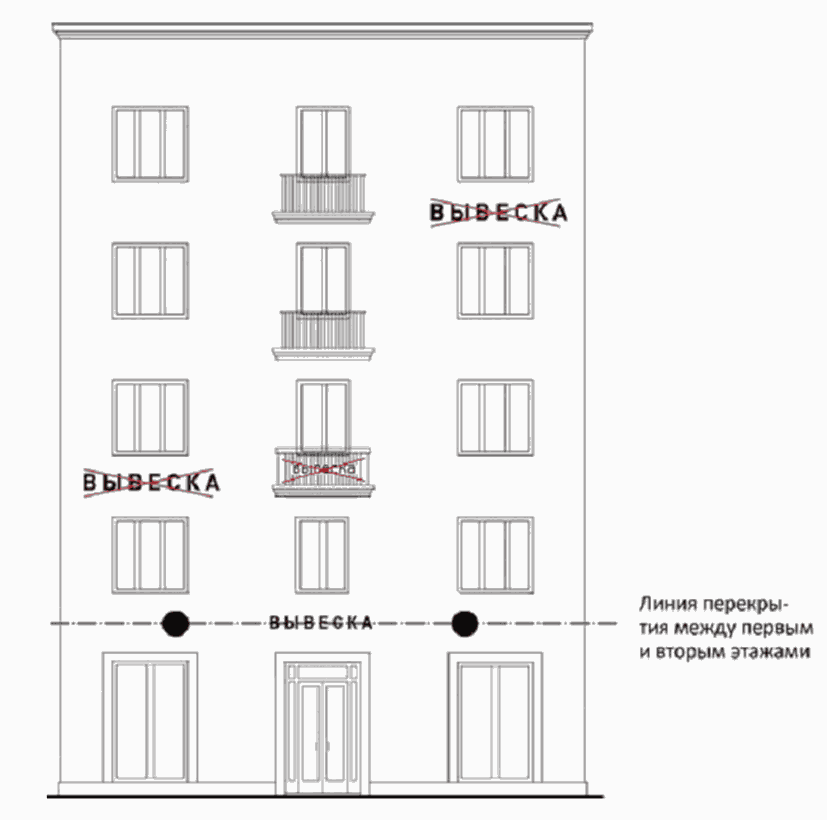 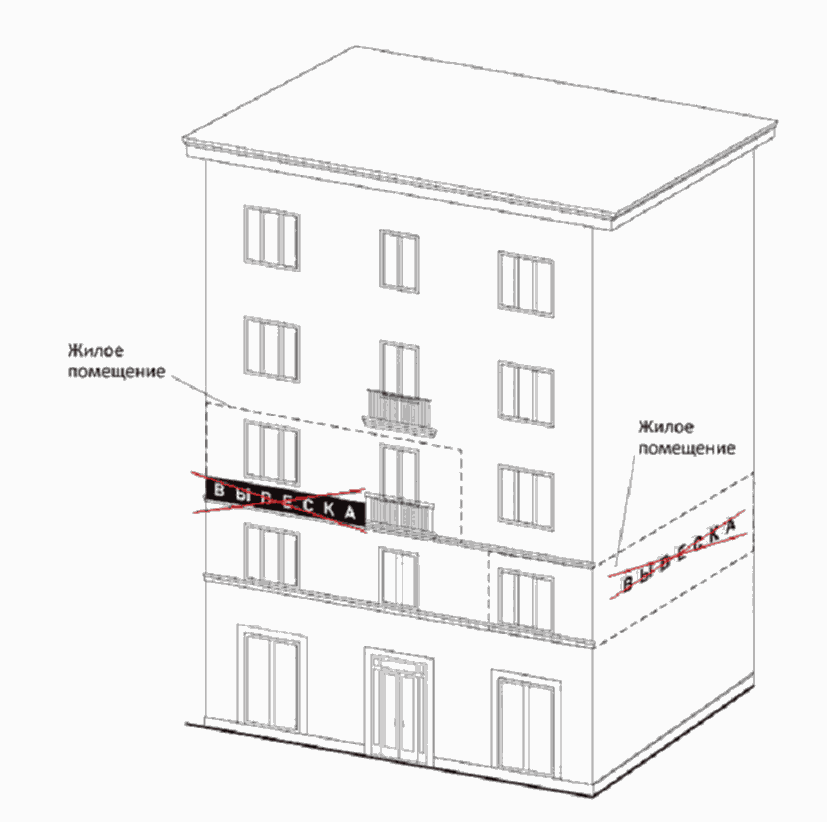 13. Не допускается вертикальный порядок размещения букв на информационном поле вывески, за исключением случая, указанного в подпункте 3.7.1 Требований (подпункт 2.7.18 Требований):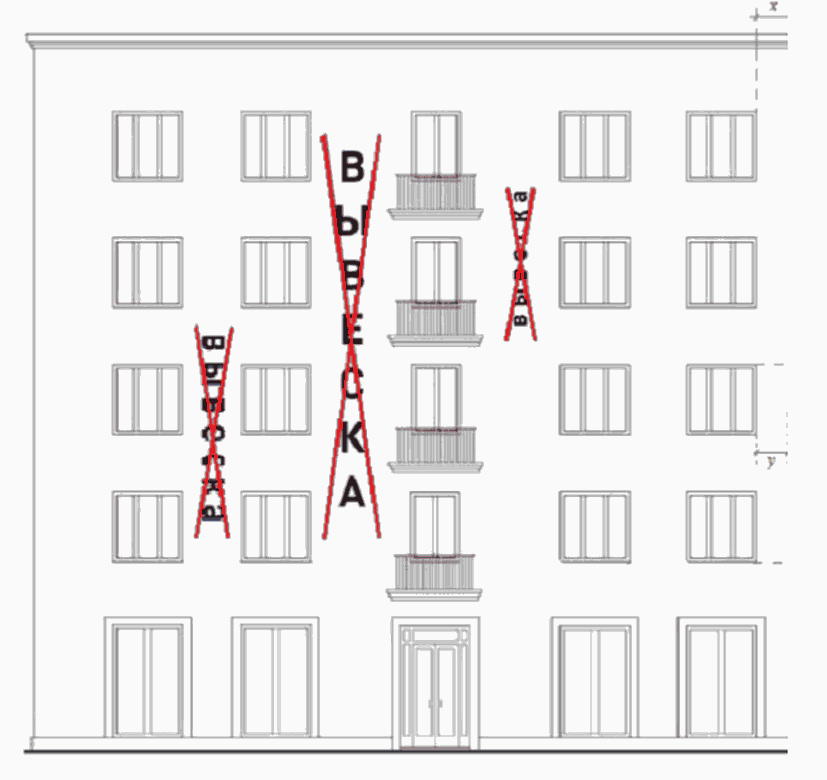 14. Не допускается размещение на оконных и дверных проемах, а также закрывая и перекрывая их (подпункт 2.7.5 Требований):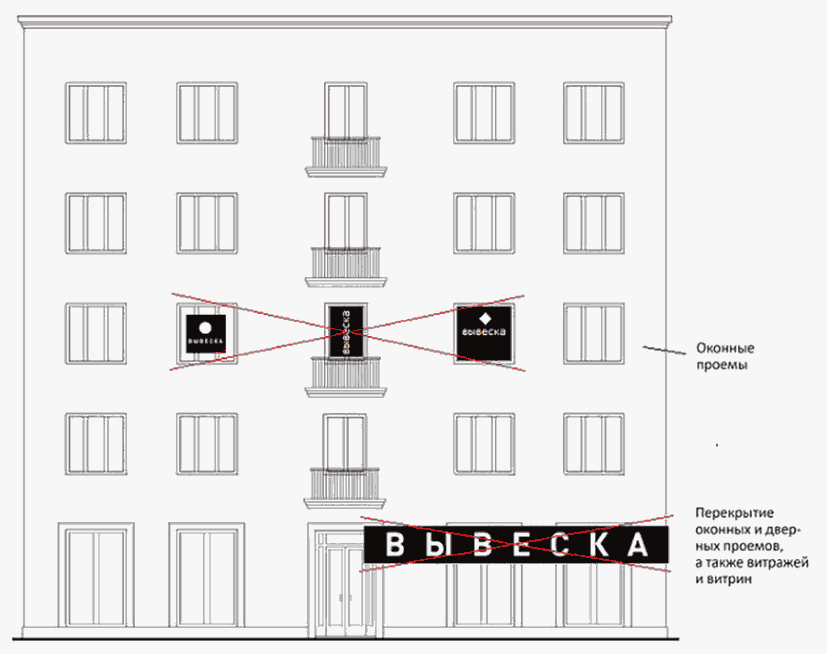 15. Не допускается размещение информационных конструкций на архитектурных деталях фасадов здания (в том числе на колоннах, пилястрах, орнаментах, лепнине, контрфорсах (элементах усилений) (подпункт 2.7.6 Требований):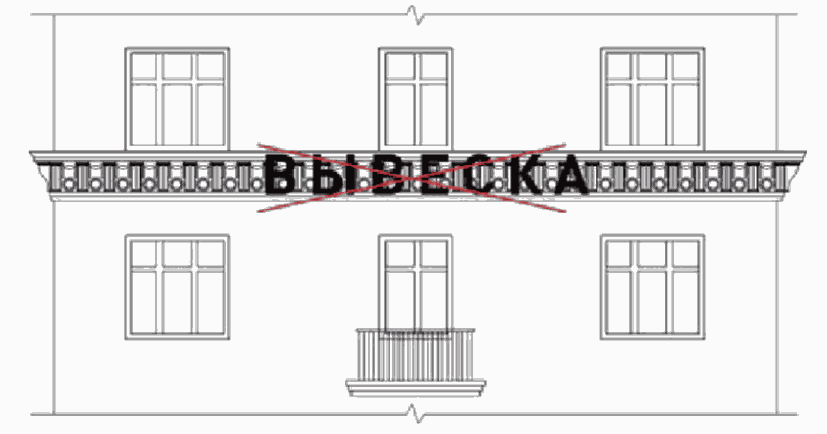 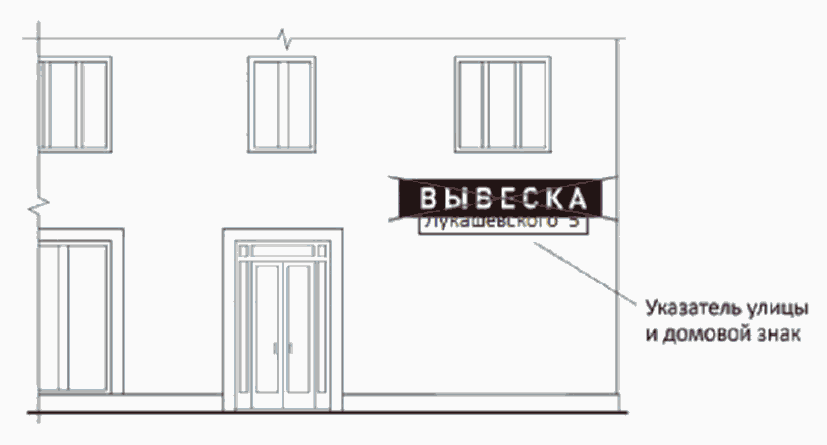 16. Не допускается размещение информационных конструкций на ограждениях за исключением случая, указанного в подпункте 3.7.5 настоящих Требований (подпункт 2.7.24 Требований):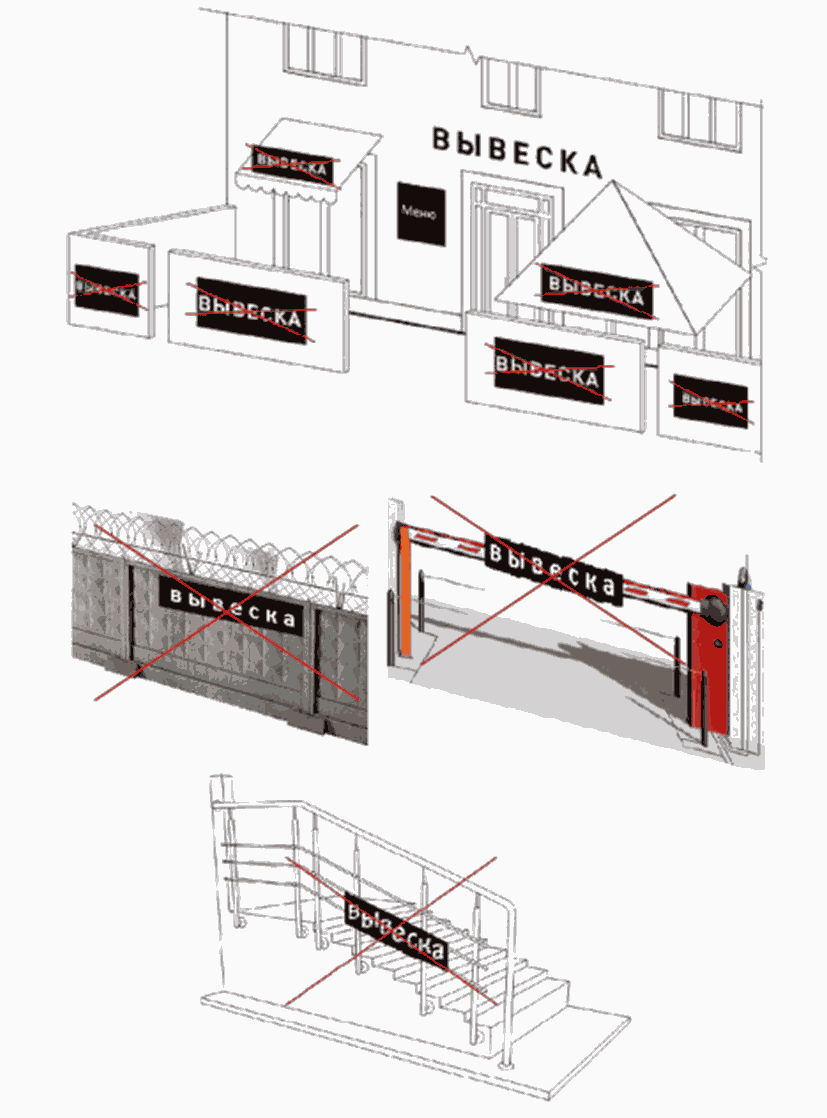 17. Не допускается размещение информационных конструкций вне зданий в виде отдельно стоящих сборно-разборных (складных) конструкций - штендеров (подпункт 2.7.8 Требований):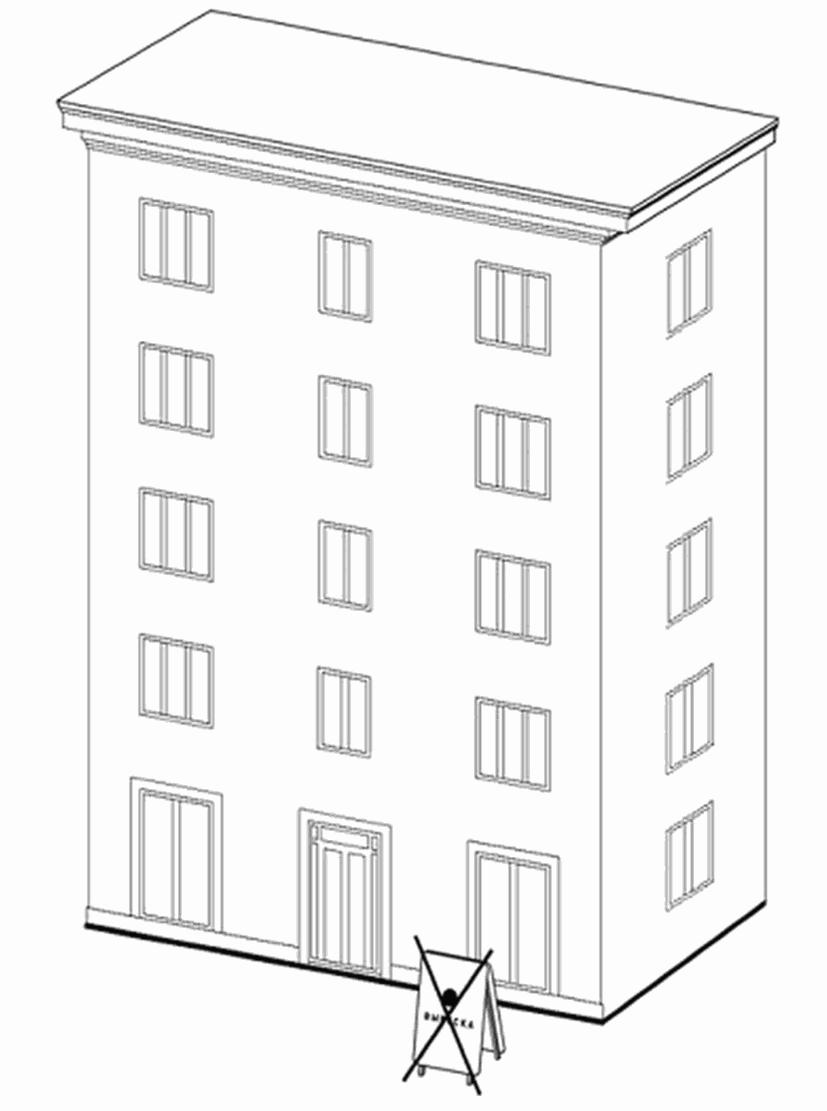 18. Максимальный размер информационных табличек не должен превышать по высоте - 0,80 м., по длине - 0,60 м. (пункт 4.3 Требований):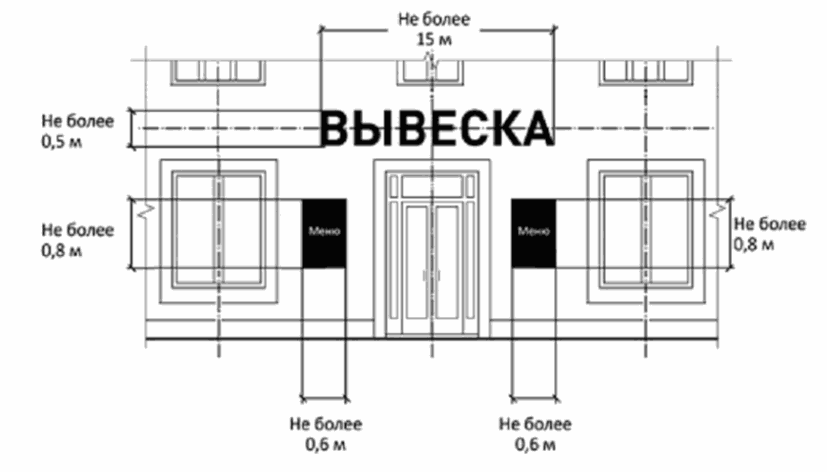 19. Размещение настенных вывесок на зданиях нежилого назначения с количеством надземных этажей более двух (торговые, деловые, развлекательные центры, кинотеатры) (пункт 3.7.1 Требований):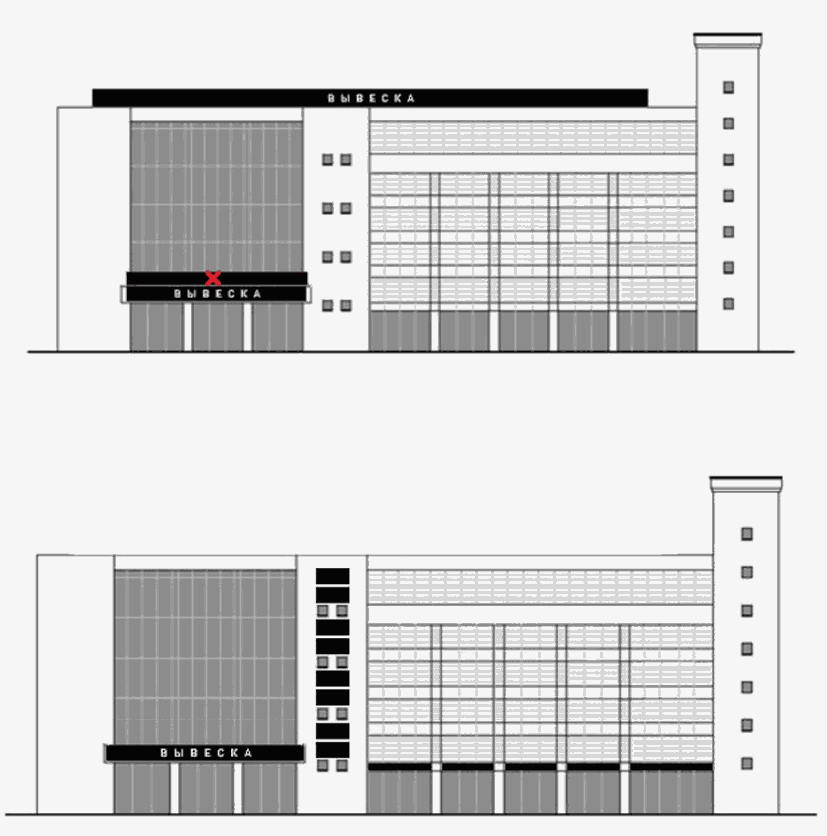 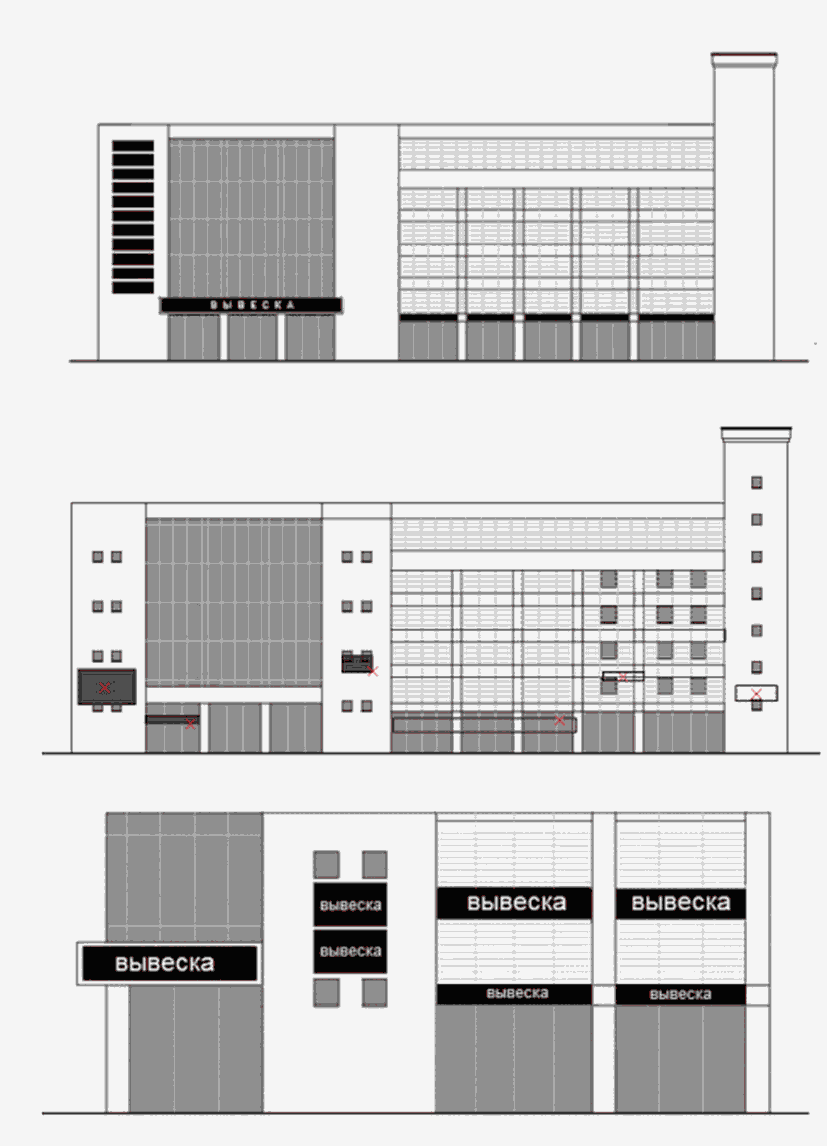 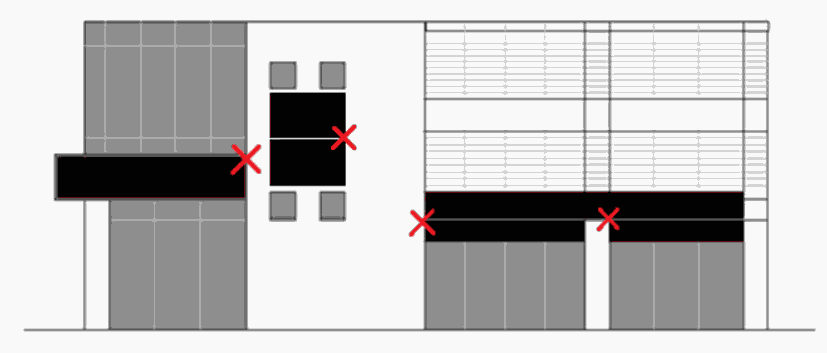 